от 8 апреля 2020 года										№ 322О внесении изменений в постановление администрации городского округа город Шахунья Нижегородской области от 22.02.2017 № 208 «Об утверждении муниципальной программы «Благоустройство территории городского округа город Шахунья Нижегородской области» Администрация городского округа город Шахунья Нижегородской области 
п о с т а н о в л я е т:В постановление администрации городского округа город Шахунья Нижегородской области от 22.02.2017 № 208 «Об утверждении муниципальной программы «Благоустройство территории городского округа город Шахунья Нижегородской области» внести изменения, изложив в новой редакции  муниципальную программу согласно приложению к настоящему постановлению.2. Начальнику общего отдела администрации городского округа город Шахунья Нижегородской области обеспечить размещение настоящего постановления на официальном сайте администрации городского округа город Шахунья Нижегородской области3. Настоящее постановление вступает в силу со дня его официального опубликования на сайте администрации городского округа город Шахунья Нижегородской области.4. 	Со дня вступления в силу настоящего постановления считать утратившим силу постановление администрации городского округа город Шахунья Нижегородской области от 01.06.2018 № 786 «О внесении изменений в постановление администрации городского округа город Шахунья Нижегородской области от 22.02.2017 № 208 «Об утверждении муниципальной программы «Благоустройство территории городского округа город Шахунья Нижегородской области».5. Контроль за исполнением настоящего постановления возложить на заместителя главы администрации, начальника управления по работе с территориями и благоустройству администрации городского округа город Шахунья Нижегородской области Софронова Ю.А.Глава местного самоуправлениягородского округа город Шахунья						          Р.В.КошелевПриложениек постановлению администрации городского округа город Шахунья Нижегородской областиот 08.04.2020 г. № 322МУНИЦИПАЛЬНАЯ ПРОГРАММА"БЛАГОУСТРОЙСТВО ТЕРРИТОРИИ ГОРОДСКОГО ОКРУГА 
ГОРОД ШАХУНЬЯ НИЖЕГОРОДСКОЙ ОБЛАСТИ"ПАСПОРТ МУНИЦИПАЛЬНОЙ ПРОГРАММЫ"Благоустройство территории городского округа город Шахунья Нижегородской области" (далее – Муниципальная программа)2. Текстовая часть муниципальной программы"Благоустройство территории городского округа город Шахунья Нижегородской области "2.1. Характеристика текущего состояния1. Земля – важнейшая часть общей биосферы, использование ее связано со всеми другими природными объектами: водами, лесами, животным и растительным миром, полезными ископаемыми и иными ценностями недр земли. Без использования и охраны земли практически невозможно использование других природных ресурсов. При этом бесхозяйственность по отношению к земле немедленно наносит или в недалеком будущем будет наносить вред окружающей среде, приводить не только к разрушению поверхностного слоя земли – почвы, ее химическому и радиоактивному загрязнению, но и сопровождаться экологическим ухудшением всего природного комплекса.Муниципальная программа направлена на создание благоприятных условий использования и охраны земли. Нерациональное использование земли, потребительское и бесхозяйственное отношение к ней приводят к нарушению выполняемых ею функций, снижению ее природных свойств.В целях обеспечения прав граждан на благоприятную окружающую среду, улучшения ее состояния, обеспечения экологической безопасности проживающего на территории  городского округа город Шахунья Нижегородской области населения разработана настоящая Муниципальная программа.2. Система жизнеобеспечения современного городского округа состоит из многих взаимосвязанных подсистем, обеспечивающих жизненно необходимые для населения функции. Одной из таких подсистем является уличное освещение городского округа. Как правило, жителю важно, чтоб зона его конкретного обитания была обеспечена нормальными условиями для проживания и безопасности. Непрерывный рост затрат на энергоносители повышает необходимость проведения эффективных мероприятий по реконструкции уличного освещения, позволяющих значительно сокращать издержки при эксплуатации сетей уличного освещения и обеспечивать энергосбережение в экономично-эффективном режиме. Применение энергосберегающего оборудования принесет значительный экономический эффект. Уличная сеть является важнейшей составляющей транспортной инфраструктуры. Восстановление уличного освещения, замена на основных улицах и внутриквартальных территориях городского округа город Шахунья Нижегородской области светильников позволит повысить безопасность дорожного движения.3. На территории городского округа город Шахунья Нижегородской области существует необходимость системного рассмотрения и решения проблем благоустройства, осуществления мероприятий, направленных на радикальное улучшение состояния окружающей среды и изменения облика территорий в границах населенных пунктов.На территории городского округа расположено 139 населенных пунктов.Право граждан на благоприятную окружающую среду закреплено в основном законе государства - Конституции Российской Федерации, в связи с чем создание благоприятной для проживания и хозяйствования среды является одной из социально значимых задач, на успешное решение которой должны быть направлены совместные усилия органов государственной власти и местного самоуправления при деятельном участии в ее решении населения.Начиная с 2013 года, на территории городского округа город Шахунья Нижегородской области реализуются проекты в рамках программы поддержки местных инициатив. Эта программа предусматривает выделение на конкурсной основе субсидий из областного бюджета на реализацию проектов, наиболее важных для территорий муниципальных образований, направленных на благоустройство и ремонт объектов общественной инфраструктуры.  При этом отбор и реализация проектов в поселениях осуществляется при  активном участии населения.На территории городского округа город Шахунья имеются следующие места массового отдыха населения, включенные в реестр озелененных территорий:Оба парка нуждаются в благоустройстве.2.2. Цели и задачиСтратегической целью Муниципальной программы является создание комфортной среды проживания и жизнедеятельности для человека, которая позволит не только удовлетворять жилищные потребности населения, но и обеспечивать высокое качество жизни в целом.Задачи для достижения поставленной цели следующие:- Минимизация негативного воздействия на окружающую среду;- Улучшение качества освещения улично-дорожной сети городского округа город Шахунья Нижегородской области;- Улучшение качества зимнего содержания автомобильных  дорог городского округа город Шахунья Нижегородской области;- Создание условий для системного повышения качества и комфорта городской среды на территории городского округа город Шахунья на основе проведения комплексного благоустройства территории в границах населенных пунктов;- Совершенствование эстетичного вида населенных пунктов, создание гармоничной архитектурно-ландшафтной среды.2.3. Сроки и этапы реализации Муниципальной программыМуниципальная программа «Благоустройство территории городского округа город Шахунья Нижегородской области» будет реализована в период 2017 - 2022 годов. Муниципальная программа реализуется в один этап. 2.4. Перечень основных мероприятий Муниципальной программыИнформация об основных мероприятиях Муниципальной программы отражена в таблице 1.Таблица 1. Перечень основных мероприятийМуниципальной программы2.5. Индикаторы достижения цели и непосредственные результаты Муниципальной программыДостижение целей Муниципальной программы будет обеспечено путем достижения следующих целевых значений индикаторов.Информация о составе и значениях индикаторов приводится согласно таблице 2.Таблица 2. Сведения об индикаторах/непосредственных результатахПеречень индикаторов носит открытый характер и предусматривает возможность корректировки в случае потери информативности индикатора (достижение максимального значения или насыщения).2.6. Прогноз сводных показателей муниципальных заданий на оказание муниципальных услуг (работ) Муниципальной программы.В рамках Муниципальной программы не предусматривается оказание муниципальных услуг (работ) физическим и юридическим лицам.2.7. Участие в реализации Муниципальной программы муниципальных унитарных предприятий, акционерных обществ.В реализации Муниципальной программы не принимают участия муниципальные унитарные предприятия, акционерные общества, общественные, научные и иные организации, а также внебюджетные фонды.2.8. Обоснование объема финансовых ресурсов.Информация по ресурсному обеспечению Муниципальной программы (с расшифровкой по основным мероприятиям подпрограмм, а также по годам реализации  программы) отражается по форме согласно таблицам 3-4.Таблица 3. Ресурсное обеспечение реализации Муниципальнойпрограммы за счет средств бюджета городского округа город Шахунья Нижегородской области<*> - заказчик-координатор;<**> - соисполнитель.Таблица 4. Прогнозная оценка расходов на реализациюМуниципальной программы за счет всех источниковПримечание:*) расходы бюджета городского округа город Шахунья Нижегородской области указываются в соответствии с ресурсным обеспечением реализации муниципальной программы за счет средств местного бюджета;**) расходы областного бюджета указываются в соответствии с ресурсным обеспечением реализации программы за счет средств областного бюджета.2.9. Анализ рисков реализации Муниципальной программыК рискам реализации Муниципальной программы следует отнести следующие.1. Организационный риск, который связан с несоответствием организационной инфраструктуры реализации Муниципальной программы ее задачам, задержкой формирования соответствующих организационных систем к сроку начала реализации мероприятий Муниципальной программы. 2. Риск финансового обеспечения, который связан:- с неполным выделением бюджетных средств в рамках одного года на реализацию программных мероприятий, вследствие чего могут измениться запланированные сроки выполнения мероприятий и могут подвергнуться корректировке целевые индикаторы эффективности реализации Муниципальной программы, что потребует внесения изменений в Муниципальную программу;Реализации Муниципальной программы также угрожают следующие риски, которые связаны с изменениями внешней среды и которыми невозможно управлять в рамках реализации программных мероприятий:- риск ухудшения состояния экономики, что может привести к снижению бюджетных доходов, ухудшению динамики основных макроэкономических показателей, в том числе повышению инфляции, снижению темпов экономического роста и доходов населения. Учитывая достаточно высокую зависимость экономики России от мировых цен на углеводородные ресурсы, а также опыт последнего финансово-экономического кризиса, который оказал существенное негативное влияние на динамику основных показателей строительства, такой риск для реализации Муниципальной программы может быть качественно оценен как высокий;- риск возникновения обстоятельств непреодолимой силы, в том числе природных и техногенных катастроф и катаклизмов, что может привести к существенному снижению состояния жилищного фонда и коммунальной инфраструктуры в отдельных муниципалитетах, а также потребовать концентрации средств областного бюджета на преодоление последствий таких катастроф. На качественном уровне такой риск для Муниципальной программы можно оценить как умеренный.2.10. Оценка эффективности Муниципальной программыОценка эффективности  муниципальной программы проводится на основании постановления администрации городского округа город Шахунья Нижегородской области от 21.10.2015 № 1205 «Об утверждении Методики оценки эффективности муниципальных программ  городского округа город Шахунья Нижегородской области»_____________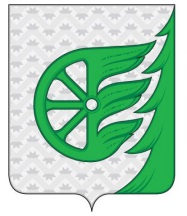 Администрация городского округа город ШахуньяНижегородской областиП О С Т А Н О В Л Е Н И ЕМуниципальный заказчик - координатор муниципальной программыУправление по работе с территориями и благоустройству администрации городского округа город Шахунья Нижегородской областиСоисполнители муниципальной программы- Администрация городского округа город Шахунья Нижегородской области;- Вахтанский территориальный отдел администрации городского округа город Шахунья Нижегородской области;- Сявский территориальный отдел администрации городского округа город Шахунья Нижегородской области.Подпрограммы муниципальной программыотсутствуютЦели муниципальной программы- Обеспечение охраны и улучшение качества окружающей среды;- Обеспечение освещения улично-дорожной сети городского округа город Шахунья Нижегородской области;- Обеспечение безопасных условий передвижения по автомобильным дорогам городского округа город Шахунья Нижегородской области, предупреждение возможных  дорожно-транспортных происшествий и улучшение обеспечения населения общественным транспортом в зимнее время.- Создание комфортной среды проживания и жизнедеятельности для человека.Задачи муниципальной программы- Минимизация негативного воздействия на окружающую среду;- Улучшение качества освещения улично-дорожной сети городского округа город Шахунья Нижегородской области;- Улучшение качества зимнего содержания автомобильных  дорог городского округа город Шахунья Нижегородской области;- Создание условий для системного повышения качества и комфорта городской среды на территории городского округа город Шахунья на основе проведения комплексного благоустройства территории в границах населенных пунктов;- Совершенствование эстетичного вида населенных пунктов, создание гармоничной архитектурно-ландшафтной среды.Этапы и сроки реализации муниципальной программыПрограмма реализуется в течение 2017 - 2022 годов в один этапОбъемы бюджетных ассигнований муниципальной программы за счет средств бюджета городского округа город Шахунья Нижегородской областиОбщий объем финансирования муниципальной программы составляет  227249134,72 руб.В том числе средства бюджета городского округа город Шахунья                         –  201709057,96 руб.средства областного бюджета              -       17484756,76   руб.средства федерального бюджета          -       4 026 100,00 руб.прочие источники                                -       4029220,00 руб.В разбивке по годам реализации:2017 год                                              -   43 947 317,60 руб.средства бюджета городского округа город Шахунья                         –    33 507 028,12 руб.средства областного бюджета              -      6 420 244,48 руб.средства федерального бюджета          -       1 824 000,00 руб.прочие источники                                -      2 196 045,00 руб.2018 год                                               -   34 989 348,27 руб.средства бюджета городского округа город Шахунья                         –    31 938 748,27 руб.средства областного бюджета              -         848 500,00 руб.средства федерального бюджета          -      2 202 100,00 руб.прочие источники                                -                  0,00 руб.2019 год                                              -   43 082 768,85 руб.средства бюджета городского округа город Шахунья                         –  35033625,64 руб.средства областного бюджета              -    6215968,21   руб.средства федерального бюджета          -               0,00 руб.прочие источники                                -   1833175,00   руб.2020 - 2022 годы                                 -   105229644,1 руб.средства бюджета городского округа город Шахунья                         –   101229655,93 руб.средства областного бюджета              -       4000044,07 руб.средства федерального бюджета          -                  0,00 руб.прочие источники                                -                  0,00 руб.Индикаторы достижения цели и показатели непосредственных результатовПо итогам реализации следующих направлений к 2022 году:1. Увеличение количества дополнительно установленных приборов уличного освещения в населенных пунктах городского округа город Шахунья по сравнению с уровнем 2015 года на 36%. 2. Снижение количества обращений граждан в дежурно-диспетчерскую службу по качеству расчистки дорог общего пользования городского округа город Шахунья Нижегородской области в зимний период по сравнению с уровнем 2015 года на  17%.    3. Реализация за период 2017 – 2022 годы 36 проектов программы поддержки местных инициатив.4. Доля благоустроенных мест массового отдыха населения в 2017-2018 годах от общего количества мест массового отдыха населения, подлежащих благоустройству в 2017-2018 годах, составит 100%.5. Количество благоустроенных мест массового отдыха населения увеличиться на 1 ед.6. Количество памятных мест, посвященных Великой отечественной войне 1941-1945 гг, отремонтированных и благоустроенных к празднованию 75-лет Победы – 8 шт.№   п/пНаименование озелененной территорииКатегорияОбщая площадь (га)1Парк возле церкви Покрова Божией Материпарк5,82Парк возле фонтанапарк1,2N п/пНаименование мероприятияКатегория расходов (капвложения, НИОКР, прочие расходы)Сроки выполнения (годы)Сроки выполнения (годы)Исполнители мероприятийОбъем финансирования (по годам) за счет средств бюджета городского округа город Шахунья (руб.)Объем финансирования (по годам) за счет средств бюджета городского округа город Шахунья (руб.)Объем финансирования (по годам) за счет средств бюджета городского округа город Шахунья (руб.)Объем финансирования (по годам) за счет средств бюджета городского округа город Шахунья (руб.)Объем финансирования (по годам) за счет средств бюджета городского округа город Шахунья (руб.)Объем финансирования (по годам) за счет средств бюджета городского округа город Шахунья (руб.)Объем финансирования (по годам) за счет средств бюджета городского округа город Шахунья (руб.)N п/пНаименование мероприятияКатегория расходов (капвложения, НИОКР, прочие расходы)Сроки выполнения (годы)Сроки выполнения (годы)Исполнители мероприятийN п/пНаименование мероприятияКатегория расходов (капвложения, НИОКР, прочие расходы)Сроки выполнения (годы)Сроки выполнения (годы)Исполнители мероприятийN п/пНаименование мероприятияКатегория расходов (капвложения, НИОКР, прочие расходы)Сроки выполнения (годы)Сроки выполнения (годы)Исполнители мероприятий2017 год2018 год2019 год2020 год2021 год2022 годВсегоЦель Муниципальной программы: создание комфортной среды проживания и жизнедеятельности для человека, которая позволяет не только удовлетворять жилищные потребности, но и обеспечивает высокое качество жизни в целомЦель Муниципальной программы: создание комфортной среды проживания и жизнедеятельности для человека, которая позволяет не только удовлетворять жилищные потребности, но и обеспечивает высокое качество жизни в целомЦель Муниципальной программы: создание комфортной среды проживания и жизнедеятельности для человека, которая позволяет не только удовлетворять жилищные потребности, но и обеспечивает высокое качество жизни в целомЦель Муниципальной программы: создание комфортной среды проживания и жизнедеятельности для человека, которая позволяет не только удовлетворять жилищные потребности, но и обеспечивает высокое качество жизни в целомЦель Муниципальной программы: создание комфортной среды проживания и жизнедеятельности для человека, которая позволяет не только удовлетворять жилищные потребности, но и обеспечивает высокое качество жизни в целомЦель Муниципальной программы: создание комфортной среды проживания и жизнедеятельности для человека, которая позволяет не только удовлетворять жилищные потребности, но и обеспечивает высокое качество жизни в целом33 507 028,1231 938 748,2735 033 625,6439 637 000,032 630 300,032 962 400,0205709102,031 . Укрепление материально-технической базы (капитальные и текущие ремонты, обновление парка автомашин (тракторов))1 . Укрепление материально-технической базы (капитальные и текущие ремонты, обновление парка автомашин (тракторов))1 . Укрепление материально-технической базы (капитальные и текущие ремонты, обновление парка автомашин (тракторов))1 . Укрепление материально-технической базы (капитальные и текущие ремонты, обновление парка автомашин (тракторов))1 . Укрепление материально-технической базы (капитальные и текущие ремонты, обновление парка автомашин (тракторов))1 . Укрепление материально-технической базы (капитальные и текущие ремонты, обновление парка автомашин (тракторов))02174348,2700002174348,271,1Укрепление материально-технической базы (капитальные и текущие ремонты, обновление парка автомашин (тракторов))прочие расходы2018 - 2019Администрация городского округа город Шахунья Нижегородской областиАдминистрация городского округа город Шахунья Нижегородской области02174348,2700002174348,272.Организация работ по уличному освещению населенных пунктов городского округа город Шахунья Нижегородской области (в том числе оплата за электрическую энергию)2.Организация работ по уличному освещению населенных пунктов городского округа город Шахунья Нижегородской области (в том числе оплата за электрическую энергию)2.Организация работ по уличному освещению населенных пунктов городского округа город Шахунья Нижегородской области (в том числе оплата за электрическую энергию)2.Организация работ по уличному освещению населенных пунктов городского округа город Шахунья Нижегородской области (в том числе оплата за электрическую энергию)2.Организация работ по уличному освещению населенных пунктов городского округа город Шахунья Нижегородской области (в том числе оплата за электрическую энергию)2.Организация работ по уличному освещению населенных пунктов городского округа город Шахунья Нижегородской области (в том числе оплата за электрическую энергию)11 137 377,009 000 000,0012 363 100,2810 000 000,010 000 000,010 000 000,062500477,282.Организация работ по уличному освещению населенных пунктов городского округа город Шахунья Нижегородской области (в том числе оплата за электрическую энергию)2.Организация работ по уличному освещению населенных пунктов городского округа город Шахунья Нижегородской области (в том числе оплата за электрическую энергию)2.Организация работ по уличному освещению населенных пунктов городского округа город Шахунья Нижегородской области (в том числе оплата за электрическую энергию)2.Организация работ по уличному освещению населенных пунктов городского округа город Шахунья Нижегородской области (в том числе оплата за электрическую энергию)2.Организация работ по уличному освещению населенных пунктов городского округа город Шахунья Нижегородской области (в том числе оплата за электрическую энергию)2.Организация работ по уличному освещению населенных пунктов городского округа город Шахунья Нижегородской области (в том числе оплата за электрическую энергию)10 069 243,008 071 700,0010 728 618,328 900 000,010 355 589,010 355 589,058480739,322.1.Организация работ по уличному освещению населенных пунктов городского округа город Шахунья Нижегородской области (в том числе оплата за электрическую энергию)прочие расходы2017 - 2022Управление по работе с территориями и благоустройству администрации городского округа город Шахунья Нижегородской областиУправление по работе с территориями и благоустройству администрации городского округа город Шахунья Нижегородской области738921162366009421688,6977145007714500771450046190999,692.1.Организация работ по уличному освещению населенных пунктов городского округа город Шахунья Нижегородской области (в том числе оплата за электрическую энергию)прочие расходы2017 - 2022Управление по работе с территориями и благоустройству администрации городского округа город Шахунья Нижегородской областиУправление по работе с территориями и благоустройству администрации городского округа город Шахунья Нижегородской области667734355066008012618,3267734008228989822898943427939,322.2.Организация работ по уличному освещению населенных пунктов городского округа город Шахунья Нижегородской области (в том числе оплата за электрическую энергию)прочие расходы2017 - 2022Сявский территориальный отдел администрации городского округа город Шахунья Нижегородской областиСявский территориальный отдел администрации городского округа город Шахунья Нижегородской области14780771 244 000,001603985,591285700128570012857008183162,592.2.Организация работ по уличному освещению населенных пунктов городского округа город Шахунья Нижегородской области (в том числе оплата за электрическую энергию)прочие расходы2017 - 2022Сявский территориальный отдел администрации городского округа город Шахунья Нижегородской областиСявский территориальный отдел администрации городского округа город Шахунья Нижегородской области13308001 144 000,00150600011497001149700114970074299002.3.Организация работ по уличному освещению населенных пунктов городского округа город Шахунья Нижегородской области (в том числе оплата за электрическую энергию)прочие расходы2017 - 2022Вахтанский территориальный отдел администрации городского округа город Шахунья Нижегородской областиВахтанский территориальный отдел администрации городского округа город Шахунья Нижегородской области16784891308300133742699980099980099980073236152.3.Организация работ по уличному освещению населенных пунктов городского округа город Шахунья Нижегородской области (в том числе оплата за электрическую энергию)прочие расходы2017 - 2022Вахтанский территориальный отдел администрации городского округа город Шахунья Нижегородской областиВахтанский территориальный отдел администрации городского округа город Шахунья Нижегородской области14695001210000121000097690097690097690068202002.4.Организация работ по уличному освещению населенных пунктов городского округа город Шахунья Нижегородской области (в том числе оплата за электрическую энергию)прочие расходы2017 - 2022Администрация городского округа город Шахунья Нижегородской областиАдминистрация городского округа город Шахунья Нижегородской области591 600,00211 100,0000008027002.4.Организация работ по уличному освещению населенных пунктов городского округа город Шахунья Нижегородской области (в том числе оплата за электрическую энергию)прочие расходы2017 - 2022Администрация городского округа город Шахунья Нижегородской областиАдминистрация городского округа город Шахунья Нижегородской области591 600,00211 100,0000008027003. Зимнее содержание (очистка от снега) дорог общего пользования местного значения городского округа город Шахунья Нижегородской области3. Зимнее содержание (очистка от снега) дорог общего пользования местного значения городского округа город Шахунья Нижегородской области3. Зимнее содержание (очистка от снега) дорог общего пользования местного значения городского округа город Шахунья Нижегородской области3. Зимнее содержание (очистка от снега) дорог общего пользования местного значения городского округа город Шахунья Нижегородской области3. Зимнее содержание (очистка от снега) дорог общего пользования местного значения городского округа город Шахунья Нижегородской области3. Зимнее содержание (очистка от снега) дорог общего пользования местного значения городского округа город Шахунья Нижегородской области11735064900000010709531,9190000009000000900000058444595,913.1.Зимнее содержание (очистка от снега) дорог общего пользования местного значения городского округа город Шахунья Нижегородской областипрочие расходы2017 - 2022Управление по работе с территориями и благоустройству администрации городского округа город Шахунья Нижегородской областиУправление по работе с территориями и благоустройству администрации городского округа город Шахунья Нижегородской области949670671174008999085,975921007592100759210048389491,93.2.Зимнее содержание (очистка от снега) дорог общего пользования местного значения городского округа город Шахунья Нижегородской областипрочие расходы2017 - 2022Сявский территориальный отдел администрации городского округа город Шахунья Нижегородской областиСявский территориальный отдел администрации городского округа город Шахунья Нижегородской области652020723900802764,81723 900,007239007239004350384,813.3.Зимнее содержание (очистка от снега) дорог общего пользования местного значения городского округа город Шахунья Нижегородской областипрочие расходы2017 - 2022Вахтанский территориальный отдел администрации городского округа город Шахунья Нижегородской областиВахтанский территориальный отдел администрации городского округа город Шахунья Нижегородской области796360684000907681,26840006840006840004440041,23.4.Зимнее содержание (очистка от снега) дорог общего пользования местного значения городского округа город Шахунья Нижегородской областипрочие расходы2017 - 2022Администрация городского округа город Шахунья Нижегородской областиАдминистрация городского округа город Шахунья Нижегородской области789978474700000012646784. Благоустройство мест массового отдыха населения (городских парков)4. Благоустройство мест массового отдыха населения (городских парков)4. Благоустройство мест массового отдыха населения (городских парков)4. Благоустройство мест массового отдыха населения (городских парков)4. Благоустройство мест массового отдыха населения (городских парков)4. Благоустройство мест массового отдыха населения (городских парков)13710002500000000038710004.1.Благоустройство мест массового отдыха населения (парки)прочие расходы2017 - 2022Администрация городского округа город Шахунья Нижегородской областиАдминистрация городского округа город Шахунья Нижегородской области137100025000000,000,000038710005. Реализация проектов в рамках программы поддержки местных инициатив5. Реализация проектов в рамках программы поддержки местных инициатив5. Реализация проектов в рамках программы поддержки местных инициатив5. Реализация проектов в рамках программы поддержки местных инициатив5. Реализация проектов в рамках программы поддержки местных инициатив5. Реализация проектов в рамках программы поддержки местных инициатив3048080,9221000003383537,8440000001500000150000015531618,765.1.Реализация проектов в рамках программы поддержки местных инициативпрочие расходы2017 - 2022Администрация городского округа город Шахунья Нижегородской областиАдминистрация городского округа город Шахунья Нижегородской области3048080,92210000000005148080,925.2Реализация проектов в рамках программы поддержки местных инициативпрочие расходы2017 - 2022Управление по работе с территориями и благоустройству администрации городского округа город Шахунья Нижегородской областиУправление по работе с территориями и благоустройству администрации городского округа город Шахунья Нижегородской области003383537,8440000001500000150000010383537,846. Содержание мест захоронений в городском округе город Шахунья Нижегородской области6. Содержание мест захоронений в городском округе город Шахунья Нижегородской области6. Содержание мест захоронений в городском округе город Шахунья Нижегородской области6. Содержание мест захоронений в городском округе город Шахунья Нижегородской области6. Содержание мест захоронений в городском округе город Шахунья Нижегородской области6. Содержание мест захоронений в городском округе город Шахунья Нижегородской области594398,55634100601009,178999008999008999004529207,726.1.Содержание мест захоронений в городском округе город Шахунья Нижегородской областипрочие расходы2017 - 2022Управление по работе с территориями и благоустройству администрации городского округа город Шахунья Нижегородской областиУправление по работе с территориями и благоустройству администрации городского округа город Шахунья Нижегородской области469723,55475000498855785 000,00785 000,00785 000,003798578,556.2.Содержание мест захоронений в городском округе город Шахунья Нижегородской областипрочие расходы2017 - 2022Сявский территориальный отдел администрации городского округа город Шахунья Нижегородской областиСявский территориальный отдел администрации городского округа город Шахунья Нижегородской области100003000017216,36300003000030000147216,366.3.Содержание мест захоронений в городском округе город Шахунья Нижегородской областипрочие расходы2017 - 2022Вахтанский территориальный отдел администрации городского округа город Шахунья Нижегородской областиВахтанский территориальный отдел администрации городского округа город Шахунья Нижегородской области646757910084937,81849008490084900483412,816.4.Содержание мест захоронений в городском округе город Шахунья Нижегородской областипрочие расходы2017 - 2022Администрация городского округа город Шахунья нижегородской областиАдминистрация городского округа город Шахунья нижегородской области500005000000001000007. Проведение мероприятий по озеленению населенных пунктов в городском округе город Шахунья Нижегородской области7. Проведение мероприятий по озеленению населенных пунктов в городском округе город Шахунья Нижегородской области7. Проведение мероприятий по озеленению населенных пунктов в городском округе город Шахунья Нижегородской области7. Проведение мероприятий по озеленению населенных пунктов в городском округе город Шахунья Нижегородской области7. Проведение мероприятий по озеленению населенных пунктов в городском округе город Шахунья Нижегородской области7. Проведение мероприятий по озеленению населенных пунктов в городском округе город Шахунья Нижегородской области371837669900738625,871195000119500011950005365362,877.1.Проведение мероприятий по озеленению населенных пунктов в городском округе город Шахунья Нижегородской областипрочие расходы2017 - 2022Управление по работе с территориями и благоустройству администрации городского округа город Шахунья Нижегородской областиУправление по работе с территориями и благоустройству администрации городского округа город Шахунья Нижегородской области219037560000687 351,001 140 000,001140000114000048863887.2.Проведение мероприятий по озеленению населенных пунктов в городском округе город Шахунья Нижегородской областипрочие расходы2017 - 2022Сявский территориальный отдел администрации городского округа город Шахунья Нижегородской областиСявский территориальный отдел администрации городского округа город Шахунья Нижегородской области00000007.3.Проведение мероприятий по озеленению населенных пунктов в городском округе город Шахунья Нижегородской областипрочие расходы2017 - 2022Вахтанский территориальный отдел администрации городского округа город Шахунья Нижегородской областиВахтанский территориальный отдел администрации городского округа город Шахунья Нижегородской области3630039 900,0051274,87550005500055000292474,877.4.Проведение мероприятий по озеленению населенных пунктов в городском округе город Шахунья Нижегородской областипрочие расходы2017 - 2022Администрация городского округа город Шахунья Нижегородской областиАдминистрация городского округа город Шахунья Нижегородской области116 500,007000000001865008. Организация мероприятий по благоустройству населенных пунктов в городском округе город Шахунья Нижегородской области8. Организация мероприятий по благоустройству населенных пунктов в городском округе город Шахунья Нижегородской области8. Организация мероприятий по благоустройству населенных пунктов в городском округе город Шахунья Нижегородской области8. Организация мероприятий по благоустройству населенных пунктов в городском округе город Шахунья Нижегородской области8. Организация мероприятий по благоустройству населенных пунктов в городском округе город Шахунья Нижегородской области8. Организация мероприятий по благоустройству населенных пунктов в городском округе город Шахунья Нижегородской области2371081,9424635001642007,746 705 200,01905100190510016991989,688.1.Организация мероприятий по благоустройству населенных пунктов в городском округе город Шахунья Нижегородской областипрочие расходы2017 - 2022Управление по работе с территориями и благоустройству администрации городского округа город Шахунья Нижегородской областиУправление по работе с территориями и благоустройству администрации городского округа город Шахунья Нижегородской области908294,941293200765202,36742745113270011327005974842,38.1.1Мероприятия по обустройству и восстановлению памятных мест, посвященных Великой Отечественной войне 1941-1945 ггпрочие расходы2017-2022Управление по работе с территориями и благоустройству администрации городского округа город Шахунья Нижегородской областиУправление по работе с территориями и благоустройству администрации городского округа город Шахунья Нижегородской области00043900550043900558.2.Организация мероприятий по благоустройству населенных пунктов в городском округе город Шахунья Нижегородской областипрочие расходы2017 - 2022Сявский территориальный отдел администрации городского округа город Шахунья Нижегородской областиСявский территориальный отдел администрации городского округа город Шахунья Нижегородской области318558373550290869,64320 400,003204003204001944177,648.3.Организация мероприятий по благоустройству населенных пунктов в городском округе город Шахунья Нижегородской областипрочие расходы2017 - 2022Вахтанский территориальный отдел администрации городского округа город Шахунья Нижегородской областиВахтанский территориальный отдел администрации городского округа город Шахунья Нижегородской области900129569450585935,741 252 000,004520004520004211514,748.4.Организация мероприятий по благоустройству населенных пунктов в городском округе город Шахунья Нижегородской областипрочие расходы2017 - 2022Администрация городского округа город Шахунья Нижегородской областиАдминистрация городского округа город Шахунья Нижегородской области24410022730000004714009. Предоставление субсидий муниципальным бюджетным, автономным учреждениям городского округа город Шахунья Нижегородской области9. Предоставление субсидий муниципальным бюджетным, автономным учреждениям городского округа город Шахунья Нижегородской области9. Предоставление субсидий муниципальным бюджетным, автономным учреждениям городского округа город Шахунья Нижегородской области9. Предоставление субсидий муниципальным бюджетным, автономным учреждениям городского округа город Шахунья Нижегородской области9. Предоставление субсидий муниципальным бюджетным, автономным учреждениям городского округа город Шахунья Нижегородской области9. Предоставление субсидий муниципальным бюджетным, автономным учреждениям городского округа город Шахунья Нижегородской области2878188,7133969005595812,8378369008130300846240036300501,549.1Предоставление субсидий муниципальным бюджетным, автономным учреждениям городского округа город Шахунья Нижегородской областипрочие расходы2016 - 2022Управление по работе с территориями и благоустройству администрации городского округа город Шахунья Нижегородской областиУправление по работе с территориями и благоустройству администрации городского округа город Шахунья Нижегородской области005595812,8378369008130300846240030025412,839.2Предоставление субсидий муниципальным бюджетным, автономным учреждениям городского округа город Шахунья Нижегородской областипрочие расходы2017 - 2022Администрация городского округа город Шахунья Нижегородской областиАдминистрация городского округа город Шахунья Нижегородской области2878188,71339690000006275088,71N п/пНаименование индикатора/непосредственного результатаЕд. изм.Значение индикатора/непосредственного результатаЗначение индикатора/непосредственного результатаЗначение индикатора/непосредственного результатаЗначение индикатора/непосредственного результатаЗначение индикатора/непосредственного результатаЗначение индикатора/непосредственного результатаЗначение индикатора/непосредственного результатаЗначение индикатора/непосредственного результатаN п/пНаименование индикатора/непосредственного результатаЕд. изм.2015 год2016 год2017 год2018 год2019 год2020 год2021 год2022 год12345678910111.Организация работ по уличному освещению населенных пунктов городского округа город Шахунья Нижегородской области1.Организация работ по уличному освещению населенных пунктов городского округа город Шахунья Нижегородской области1.Организация работ по уличному освещению населенных пунктов городского округа город Шахунья Нижегородской области1.Организация работ по уличному освещению населенных пунктов городского округа город Шахунья Нижегородской области1.Организация работ по уличному освещению населенных пунктов городского округа город Шахунья Нижегородской области1.Организация работ по уличному освещению населенных пунктов городского округа город Шахунья Нижегородской области1.Организация работ по уличному освещению населенных пунктов городского округа город Шахунья Нижегородской области1.Организация работ по уличному освещению населенных пунктов городского округа город Шахунья Нижегородской области1.Организация работ по уличному освещению населенных пунктов городского округа город Шахунья Нижегородской области1.Организация работ по уличному освещению населенных пунктов городского округа город Шахунья Нижегородской области1.Организация работ по уличному освещению населенных пунктов городского округа город Шахунья Нижегородской области1.1Дополнительная установка приборов уличного освещения в населенных пунктах городского округа город Шахунья Нижегородской областиед.667918130303030301.2Замена приборов уличного освещения в населенных пунктах городского округа город Шахунья Нижегородской областиед.983471001220202020202. Зимнее содержание (очистка от снега) дорог общего пользования местного значения городского округа город Шахунья Нижегородской области2. Зимнее содержание (очистка от снега) дорог общего пользования местного значения городского округа город Шахунья Нижегородской области2. Зимнее содержание (очистка от снега) дорог общего пользования местного значения городского округа город Шахунья Нижегородской области2. Зимнее содержание (очистка от снега) дорог общего пользования местного значения городского округа город Шахунья Нижегородской области2. Зимнее содержание (очистка от снега) дорог общего пользования местного значения городского округа город Шахунья Нижегородской области2. Зимнее содержание (очистка от снега) дорог общего пользования местного значения городского округа город Шахунья Нижегородской области2. Зимнее содержание (очистка от снега) дорог общего пользования местного значения городского округа город Шахунья Нижегородской области2. Зимнее содержание (очистка от снега) дорог общего пользования местного значения городского округа город Шахунья Нижегородской области2. Зимнее содержание (очистка от снега) дорог общего пользования местного значения городского округа город Шахунья Нижегородской области2. Зимнее содержание (очистка от снега) дорог общего пользования местного значения городского округа город Шахунья Нижегородской области2. Зимнее содержание (очистка от снега) дорог общего пользования местного значения городского округа город Шахунья Нижегородской области2.Количество обращений граждан в дежурно-диспетчерскую службу по качеству расчистки дорог городского округа город Шахунья Нижегородской области в зимнее времяед.60574747474747473. Благоустройство территорий населенных пунктов городского округа город Шахунья3. Благоустройство территорий населенных пунктов городского округа город Шахунья3. Благоустройство территорий населенных пунктов городского округа город Шахунья3. Благоустройство территорий населенных пунктов городского округа город Шахунья3. Благоустройство территорий населенных пунктов городского округа город Шахунья3. Благоустройство территорий населенных пунктов городского округа город Шахунья3. Благоустройство территорий населенных пунктов городского округа город Шахунья3. Благоустройство территорий населенных пунктов городского округа город Шахунья3. Благоустройство территорий населенных пунктов городского округа город Шахунья3. Благоустройство территорий населенных пунктов городского округа город Шахунья3. Благоустройство территорий населенных пунктов городского округа город Шахунья3.Общее количество населенных пунктов, в которых проведены работы в рамках ППМИед.376666664. Благоустройство мест массового отдыха населения (городских парков)4. Благоустройство мест массового отдыха населения (городских парков)4. Благоустройство мест массового отдыха населения (городских парков)4. Благоустройство мест массового отдыха населения (городских парков)4. Благоустройство мест массового отдыха населения (городских парков)4. Благоустройство мест массового отдыха населения (городских парков)4. Благоустройство мест массового отдыха населения (городских парков)4. Благоустройство мест массового отдыха населения (городских парков)4. Благоустройство мест массового отдыха населения (городских парков)4. Благоустройство мест массового отдыха населения (городских парков)4. Благоустройство мест массового отдыха населения (городских парков)4.Доля благоустроенных мест массового отдыха населения в 2017 году от общего количества мест массового отдыха населения, подлежащих благоустройству в 2017 году%--100%100%----Непосредственные результатыНепосредственные результаты4.Количество благоустроенных мест массового отдыха населенияед.--11----5. Мероприятия по обустройству и восстановлению памятных мест, посвященных Великой Отечественной войне 1941-1945 гг5. Мероприятия по обустройству и восстановлению памятных мест, посвященных Великой Отечественной войне 1941-1945 гг5. Мероприятия по обустройству и восстановлению памятных мест, посвященных Великой Отечественной войне 1941-1945 гг5. Мероприятия по обустройству и восстановлению памятных мест, посвященных Великой Отечественной войне 1941-1945 гг5. Мероприятия по обустройству и восстановлению памятных мест, посвященных Великой Отечественной войне 1941-1945 гг5. Мероприятия по обустройству и восстановлению памятных мест, посвященных Великой Отечественной войне 1941-1945 гг5. Мероприятия по обустройству и восстановлению памятных мест, посвященных Великой Отечественной войне 1941-1945 гг5. Мероприятия по обустройству и восстановлению памятных мест, посвященных Великой Отечественной войне 1941-1945 гг5. Мероприятия по обустройству и восстановлению памятных мест, посвященных Великой Отечественной войне 1941-1945 гг5. Мероприятия по обустройству и восстановлению памятных мест, посвященных Великой Отечественной войне 1941-1945 гг5. Мероприятия по обустройству и восстановлению памятных мест, посвященных Великой Отечественной войне 1941-1945 гг5.1Количество отремонтированных и благоустроенных памятников-----8--№п/пМуниципальная программазаказчик-координатор, соисполнителиРасходы (руб.) годРасходы (руб.) годРасходы (руб.) годРасходы (руб.) годРасходы (руб.) годРасходы (руб.) годРасходы (руб.) год№п/пМуниципальная программазаказчик-координатор, соисполнители2017 год2018 год2019 год2020 год2021 год2022 годВсего12345678910Наименование Муниципальной программы: "Благоустройство территории городского округа город Шахунья Нижегородской области"Наименование Муниципальной программы: "Благоустройство территории городского округа город Шахунья Нижегородской области"Всего33507028,1231938748,2735033625,64396370003263030032962400205709102Наименование Муниципальной программы: "Благоустройство территории городского округа город Шахунья Нижегородской области"Наименование Муниципальной программы: "Благоустройство территории городского округа город Шахунья Нижегородской области"Управление по работе с территориями и благоустройству администрации городского округа город Шахунья Нижегородской области*18482972,491568220029351533,6234 201 300,002799460028326700154039306,1Наименование Муниципальной программы: "Благоустройство территории городского округа город Шахунья Нижегородской области"Наименование Муниципальной программы: "Благоустройство территории городского округа город Шахунья Нижегородской области"Сявский территориальный отдел администрации городского округа город Шахунья Нижегородской области**245865523714502714836,423600002360000236000014624941,4Наименование Муниципальной программы: "Благоустройство территории городского округа город Шахунья Нижегородской области"Наименование Муниципальной программы: "Благоустройство территории городского округа город Шахунья Нижегородской области"Вахтанский территориальный отдел администрации городского округа город Шахунья Нижегородской области**347595326807502967255,6230757002275700227570016751058,62Наименование Муниципальной программы: "Благоустройство территории городского округа город Шахунья Нижегородской области"Наименование Муниципальной программы: "Благоустройство территории городского округа город Шахунья Нижегородской области"Администрация городского округа город Шахунья Нижегородской области**9 089 447,6311 204 348,270,000,000,000,0020293795,9№ п/пНаименованиеИсточники финансированияОценка расходы ( руб.), годыОценка расходы ( руб.), годыОценка расходы ( руб.), годыОценка расходы ( руб.), годыОценка расходы ( руб.), годыОценка расходы ( руб.), годыОценка расходы ( руб.), годы№ п/пНаименованиеИсточники финансирования2017 год2018 год2019 год2020 год2021 год2022 годИТОГО123456789Муниципальная программа: "Благоустройство территории городского округа город Шахунья Нижегородской области":Муниципальная программа: "Благоустройство территории городского округа город Шахунья Нижегородской области":Всего (1) + (2) + (3) + (4) + (5) + (6) + (7)43947317,634989348,2743082768,85396370003263030032962400227249135Муниципальная программа: "Благоустройство территории городского округа город Шахунья Нижегородской области":Муниципальная программа: "Благоустройство территории городского округа город Шахунья Нижегородской области":(1) расходы бюджета городского округа город Шахунья*)33507028,1231938748,2735033625,6435636955,93263030032962400201709058Муниципальная программа: "Благоустройство территории городского округа город Шахунья Нижегородской области":Муниципальная программа: "Благоустройство территории городского округа город Шахунья Нижегородской области":(2) расходы областного бюджета Нижегородской области**)6420244,488485006215968,214000044,070017484756,8Муниципальная программа: "Благоустройство территории городского округа город Шахунья Нижегородской области":Муниципальная программа: "Благоустройство территории городского округа город Шахунья Нижегородской области":(3) расходы государственных внебюджетных фондов Российской Федерации0000000Муниципальная программа: "Благоустройство территории городского округа город Шахунья Нижегородской области":Муниципальная программа: "Благоустройство территории городского округа город Шахунья Нижегородской области":(4) расходы территориальных государственных внебюджетных фондов0000000Муниципальная программа: "Благоустройство территории городского округа город Шахунья Нижегородской области":Муниципальная программа: "Благоустройство территории городского округа город Шахунья Нижегородской области":(5) федеральный бюджет1824000220210000004026100Муниципальная программа: "Благоустройство территории городского округа город Шахунья Нижегородской области":Муниципальная программа: "Благоустройство территории городского округа город Шахунья Нижегородской области":(6) юридические лица и индивидуальные предприниматели976570011962700002172840Муниципальная программа: "Благоустройство территории городского округа город Шахунья Нижегородской области":Муниципальная программа: "Благоустройство территории городского округа город Шахунья Нижегородской области":(7) прочие источники (собственные средства населения и др.)121947506369050001856380